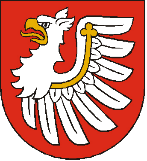 Starostwo Powiatowew BrzeskuStarostwo Powiatowew BrzeskuKARTA USŁUG NR: E/01Wydział EdukacjiNazwa usługi:Wpis do ewidencji szkół i placówek niepublicznychNazwa usługi:Wpis do ewidencji szkół i placówek niepublicznychI. Podstawa prawna dla postępowania: - art. 168 ustawy z dnia 14 grudnia 2016 r. - Prawo oświatowe. (Dz. U. z 2021 r. poz. 1082 z późn. zm.).I. Podstawa prawna dla postępowania: - art. 168 ustawy z dnia 14 grudnia 2016 r. - Prawo oświatowe. (Dz. U. z 2021 r. poz. 1082 z późn. zm.).II. Przesłanki postępowania oraz wymagane dokumenty:Z wnioskiem mogą wystąpić osoby fizyczne lub prawne. Zgłoszenie do ewidencji powinno zawierać:oznaczenie osoby zamierzającej prowadzić szkołę lub placówkę, jej miejsca zamieszkania lub siedziby;określenie odpowiednio typu i rodzaju szkoły lub placówki oraz daty rozpoczęcia jej funkcjonowania, a w przypadku szkoły prowadzącej kształcenie zawodowe - nazw zawodów, w jakich szkoła będzie kształcić, zgodnych z nazwami zawodów występujących w klasyfikacji zawodów szkolnictwa zawodowego, o której mowa w art. 46 ust. 1, lub klasyfikacji zawodów i specjalności ustalanej na potrzeby rynku pracy przez ministra właściwego do spraw pracy;wskazanie miejsca prowadzenia szkoły lub placówki oraz informację o warunkach lokalowych zapewniających:możliwość prowadzenia zajęć dydaktyczno-wychowawczych,realizację innych zadań statutowych,w przypadku szkoły prowadzącej kształcenie zawodowe - możliwość realizacji praktycznej nauki zawodu,bezpieczne i higieniczne warunki nauki i pracy, zgodnie z odrębnymi przepisami;statut szkoły lub placówki;dane dotyczące kwalifikacji pracowników pedagogicznych i dyrektora, przewidzianych                       do zatrudnienia w szkole lub placówce;zobowiązanie do przestrzegania wymagań określonych w:art. 14 ust. 3 - w przypadku szkoły podstawowej, a także szkoły ponadpodstawowej, której z dniem rozpoczęcia działalności mają być nadane uprawnienia szkoły publicznej,art. 14 ust. 4 - w przypadku szkoły artystycznej realizującej kształcenie ogólne, której z dniem rozpoczęcia działalności mają być nadane uprawnienia szkoły publicznej;dane niezbędne do wpisania szkoły lub placówki do krajowego rejestru urzędowego podmiotów gospodarki narodowej.W przypadku szkoły ponadpodstawowej ubiegającej się o nadanie uprawnień szkoły publicznej z dniem rozpoczęcia działalności wpis do ewidencji może nastąpić, jeżeli osoba prowadząca przedstawi pozytywną opinię kuratora oświaty, a w przypadku szkoły prowadzącej kształcenie w zawodach, dla których zgodnie 
z  klasyfikacją zawodów szkolnictwa zawodowego, o której mowa w art. 46 ust. 1 w/w ustawy, ministrem właściwym jest minister właściwy do spraw zdrowia – także opinię tego ministra, o spełnieniu wymagań określonych w art. 14 ust. 3 ustawy z dnia 14 grudnia 2016 r. - Prawo oświatowe.  (Dz. U. z 2021 r. poz. 1082 z późn. zm.).II. Przesłanki postępowania oraz wymagane dokumenty:Z wnioskiem mogą wystąpić osoby fizyczne lub prawne. Zgłoszenie do ewidencji powinno zawierać:oznaczenie osoby zamierzającej prowadzić szkołę lub placówkę, jej miejsca zamieszkania lub siedziby;określenie odpowiednio typu i rodzaju szkoły lub placówki oraz daty rozpoczęcia jej funkcjonowania, a w przypadku szkoły prowadzącej kształcenie zawodowe - nazw zawodów, w jakich szkoła będzie kształcić, zgodnych z nazwami zawodów występujących w klasyfikacji zawodów szkolnictwa zawodowego, o której mowa w art. 46 ust. 1, lub klasyfikacji zawodów i specjalności ustalanej na potrzeby rynku pracy przez ministra właściwego do spraw pracy;wskazanie miejsca prowadzenia szkoły lub placówki oraz informację o warunkach lokalowych zapewniających:możliwość prowadzenia zajęć dydaktyczno-wychowawczych,realizację innych zadań statutowych,w przypadku szkoły prowadzącej kształcenie zawodowe - możliwość realizacji praktycznej nauki zawodu,bezpieczne i higieniczne warunki nauki i pracy, zgodnie z odrębnymi przepisami;statut szkoły lub placówki;dane dotyczące kwalifikacji pracowników pedagogicznych i dyrektora, przewidzianych                       do zatrudnienia w szkole lub placówce;zobowiązanie do przestrzegania wymagań określonych w:art. 14 ust. 3 - w przypadku szkoły podstawowej, a także szkoły ponadpodstawowej, której z dniem rozpoczęcia działalności mają być nadane uprawnienia szkoły publicznej,art. 14 ust. 4 - w przypadku szkoły artystycznej realizującej kształcenie ogólne, której z dniem rozpoczęcia działalności mają być nadane uprawnienia szkoły publicznej;dane niezbędne do wpisania szkoły lub placówki do krajowego rejestru urzędowego podmiotów gospodarki narodowej.W przypadku szkoły ponadpodstawowej ubiegającej się o nadanie uprawnień szkoły publicznej z dniem rozpoczęcia działalności wpis do ewidencji może nastąpić, jeżeli osoba prowadząca przedstawi pozytywną opinię kuratora oświaty, a w przypadku szkoły prowadzącej kształcenie w zawodach, dla których zgodnie 
z  klasyfikacją zawodów szkolnictwa zawodowego, o której mowa w art. 46 ust. 1 w/w ustawy, ministrem właściwym jest minister właściwy do spraw zdrowia – także opinię tego ministra, o spełnieniu wymagań określonych w art. 14 ust. 3 ustawy z dnia 14 grudnia 2016 r. - Prawo oświatowe.  (Dz. U. z 2021 r. poz. 1082 z późn. zm.).III. Miejsce składania dokumentów:Wydział Edukacji Starostwa Powiatowego w Brzesku
ul. Piastowska 2B
I piętro, pokój nr 120
od poniedziałku do piątku 730-15 30Sekretariat Starostwa Powiatowego w Brzesku
ul. Głowackiego 51
II piętro, pokój nr 213
 od poniedziałku do piątku 730-15 30III. Miejsce składania dokumentów:Wydział Edukacji Starostwa Powiatowego w Brzesku
ul. Piastowska 2B
I piętro, pokój nr 120
od poniedziałku do piątku 730-15 30Sekretariat Starostwa Powiatowego w Brzesku
ul. Głowackiego 51
II piętro, pokój nr 213
 od poniedziałku do piątku 730-15 30IV. Termin załatwienia sprawy:Wpisu do ewidencji zgodnie z art. 168 ust. 9 dokonuje w ciągu 30 dni od daty zgłoszenia.IV. Termin załatwienia sprawy:Wpisu do ewidencji zgodnie z art. 168 ust. 9 dokonuje w ciągu 30 dni od daty zgłoszenia.V. Sposób załatwienia sprawy: Organ dokonujący wpisu do ewidencji z urzędu doręcza zgłaszającemu zaświadczenie o wpisie do ewidencji, a kopię zaświadczenia przekazuje właściwemu kuratorowi oświaty oraz organowi podatkowemu.Organ wydaje decyzję o odmowie wpisu do ewidencji, jeżeli:zgłoszenie nie zawiera przewidzianych prawem danych albo podane w nim dane są błędne i mimo wezwania nie zostało uzupełnione albo poprawione w wyznaczonym terminie;statut szkoły lub placówki jest sprzeczny z obowiązującym prawem i mimo wezwania nie został zmieniony.V. Sposób załatwienia sprawy: Organ dokonujący wpisu do ewidencji z urzędu doręcza zgłaszającemu zaświadczenie o wpisie do ewidencji, a kopię zaświadczenia przekazuje właściwemu kuratorowi oświaty oraz organowi podatkowemu.Organ wydaje decyzję o odmowie wpisu do ewidencji, jeżeli:zgłoszenie nie zawiera przewidzianych prawem danych albo podane w nim dane są błędne i mimo wezwania nie zostało uzupełnione albo poprawione w wyznaczonym terminie;statut szkoły lub placówki jest sprzeczny z obowiązującym prawem i mimo wezwania nie został zmieniony.VI. Procedura odwoławcza: W trybie przewidzianym w przepisach ustawy z dnia 14 czerwca 1960 r. Kodeks postępowania administracyjnego. (Dz. U. z 2023 r. poz. 775 z późn. zm.).VI. Procedura odwoławcza: W trybie przewidzianym w przepisach ustawy z dnia 14 czerwca 1960 r. Kodeks postępowania administracyjnego. (Dz. U. z 2023 r. poz. 775 z późn. zm.).VII. Uwagi: Osoba prowadząca szkołę lub placówkę jest obowiązana zgłosić organowi, który dokonał wpisu w ciągu 
14 dni zmiany w danych zawartych w zgłoszeniu powstałych po wpisie do ewidencji. VII. Uwagi: Osoba prowadząca szkołę lub placówkę jest obowiązana zgłosić organowi, który dokonał wpisu w ciągu 
14 dni zmiany w danych zawartych w zgłoszeniu powstałych po wpisie do ewidencji. 